Wer braucht schon einen Abschluss?Lies über die Personen, bevor du die Novelle liestTeil 1 (Zeile 1-28)Hören und sagen in 4-GruppenLest den ersten Teil zu zweit. Benutzte die Ratenstrategien unterwegs (gættestrategier) und kreuze die Ratenstrategie anTeil 2 (Zeile 29-55)Dein Lehrer / deine Lehrerin liest dir diesen Teil vor und übersetzt ihn.Wörter zum Teil 2:Das deutsche NotensystemÜbersetze diese Wörter ins Dänische:Dein Partner / deine Partnerin und du bekommt 12 Zettel. Ihr sollt die richtige Note mit dem richtigen Wort zusammenpassenTeil 3 (Zeile 56-100)Dein Lehrer / deine Lehrerin liest den Teil vor und gibt ein Resümee.Zu zweit: Lest den Dialog zwischen Arian und Bartek. Der eine von euch ist Arian, der andere ist Bartek. Wenn ihr euch geübt habt, sollt ihr den Dialog für ein anderes Partner-Paar vorführen.Bartek: 	Hey! Ich hab‘ eine Drei. Wie cool ist das denn? Bei dir lief es wohl nicht so gut? Arian: 	Lass mich in Ruhe.Bartek:	Wenn wir zusammen lernen, kriegst du das bestimmt noch hin.Arian: 	Ich! Scheiß! Auf! Den! Abschluss! Und jetzt hau ab!Du bist doch auch nur so ein Arschkriecher! Ein Lehrerliebling. Ein echter Vollidiot!Bartek: 	“Blödmann”Welche Schimpfwörter findest du am schlimmsten? Liste sie mit dem schlimmsten oben!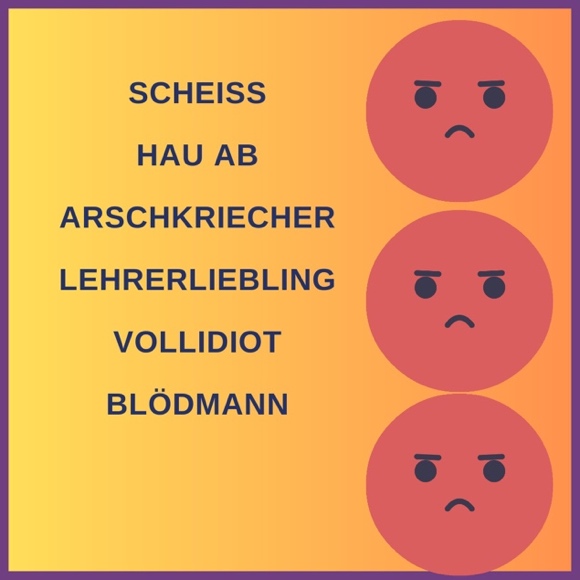 1.2.3.4.5.6.Teil 4 (Zeile 101-135)Dein Lehrer / deine Lehrerin liest dir diesen Teil vor und gibt ein Resümee.Schau dir den Teil an und ordne die Sätze chronologisch:Teil 5 (Zeile 136-169)Dein Lehrer / deine Lehrerin liest dir diesen Abschnitt vor und übersetzt ihnRichtig oder falsch? Teil 6 (Zeile 170-198)Dein Lehrer / deine Lehrerin liest dir diesen Abschnitt vor und übersetzt ihnMache eine Task-Übung mit deinem Partner / deiner Partnerin. Setzt euch einander gegenüber.Der eine ist A, der andere ist B.A hat die Wörter, die zu B‘s Beschreibungen passenB hat die Wörter, die zu A‘s Beschreibungen passenWenn du mit der Novelle fertig bist:Stafette in Gruppen von 5-6 Personen: Welche Wörter/Sätze passen zu welchen Personen? Eins nach dem anderen holt ihr einen Zettel und legt den Zettel bei der richtigen PersonLauf-Kongruenz-ÜbungZu zweit: Der eine von euch sitzt in der Klasse. Der andere läuft aus dem Klassenzimmer und holt ein Verbum. Helft einander das Verbum richtig zu beugen. (OBS! Verber med * er uregelmæssige)Danach wechselt ihr die Rollen. Arian   ______________ in die Hauptschule. Er   ______________ seine Mathearbeit zurück, aber es ______________ leider schlecht aus. Er   ______________ nur eine sechs in Mathe, und das bedeutet, dass er seinen Abschluss nicht haben   ______________.Bartek   ______________ Arians Freund. Er   ______________   Arian helfen. Arian ______________ seine Hilfe nicht, und Arian und Bartek ______________ sich. Arian ______________ zu Heinz in der Werkstatt. Heinz ______________ ihm eine Lehrstelle an, aber Arian ______________ zuerst seinen Abschluss habenArian (die Hauptperson)Bekommt schlechte Noten in der Schule, möchte gerne Schreiner werdenHerr SchusterMathelehrerBartekArians Klassenkamerad: Hat sich in der Schule verbessert. Bietet Arian an ihm mit dem Abschluss zu helfen. HeinzSchreiner: Hat eine Werkstatt, wo Arian gerne eine Lehre machen will. Er muss aber zuerst seinen Abschluss haben. KontekstluppenSprogbrillenSaksenordbogenpå danskAugenwinkelnPultraschelnSitznachbarinabgeschrieben (abschreiben)nichts zu machenlern gefälligst selberAufgabenblattdeutschdänisch seufztesukkedeverdecktskjulthat es geahnthar anet detbescheuerter Scheitelpunktåndssvage toppunktklingenlydeschüttelte den Kopfrystede hovedetschaltete auf Durchzuglukkede ørerneder Schuster konnte ihn mal!Schuster (læreren) kunne rende hamsich abrackertenslide og slæbesehr gutgutbefriedigendausreichendmangelhaftungenügendArian freut sich darauf, seine Lehre bei Heinz anzufangenArian geht zu Heinz in der WerkstattArian kann nichts sagenHeinz begrüßt ihnHeinz leimt das BrettArian gibt Heinz den Holzleim1.2.3.4.5.6. Teil 5richtigfalschWenn du falsch angekreuzt hast, sollst du hier die richtige Antwort schreibenArian hilft Heinz in der WerkstattHeinz sagt, Arian muss seinen Abschluss haben um bei ihm zu arbeitenArian will Elektriker werdenArian hat eine Sechs in PhysikArian versteht sich gut auf Holz